Приложение 1Личное дело созвездияПримеры личных дел: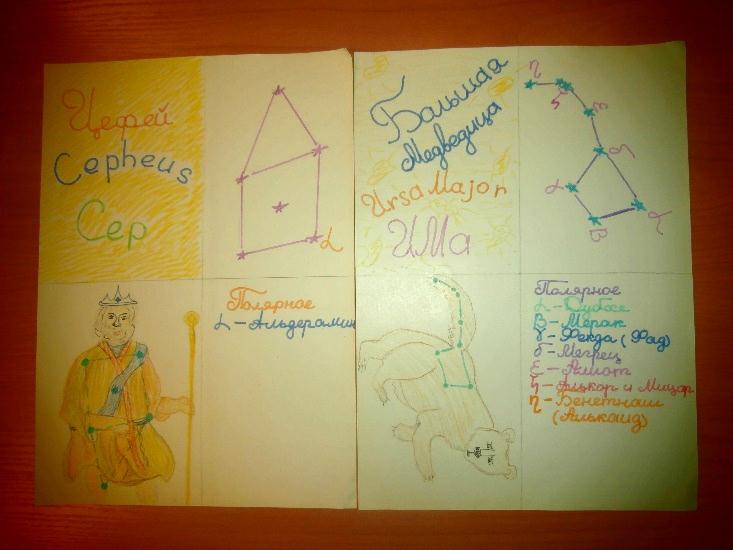 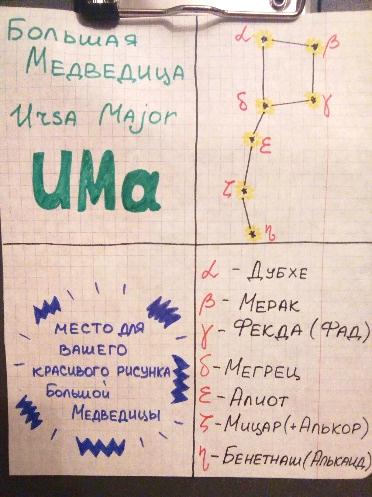 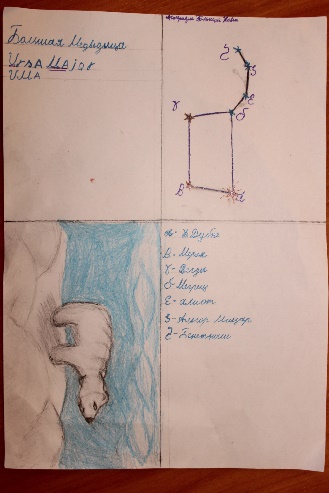 Название на русскомНазвание на латыниТрехбуквенное сокращениеАстеризм – ярчайшие звезды созвездия и вариант их соединенияРисунок мифического героя/ животного/ предмета, в честь которого названо созвездиеНазвания ярчайших звездИнтересные астрономические объекты в созвездииИнтересные факты